19.03.19г. на базе Титова, 29 прошел мастер класс по народной кукле «Матушкино благословение». Обучающиеся познакомились с материалом фоамиран, научились с ним работать и создавать шикарные украшения; а из атласных лент вышили  картинку.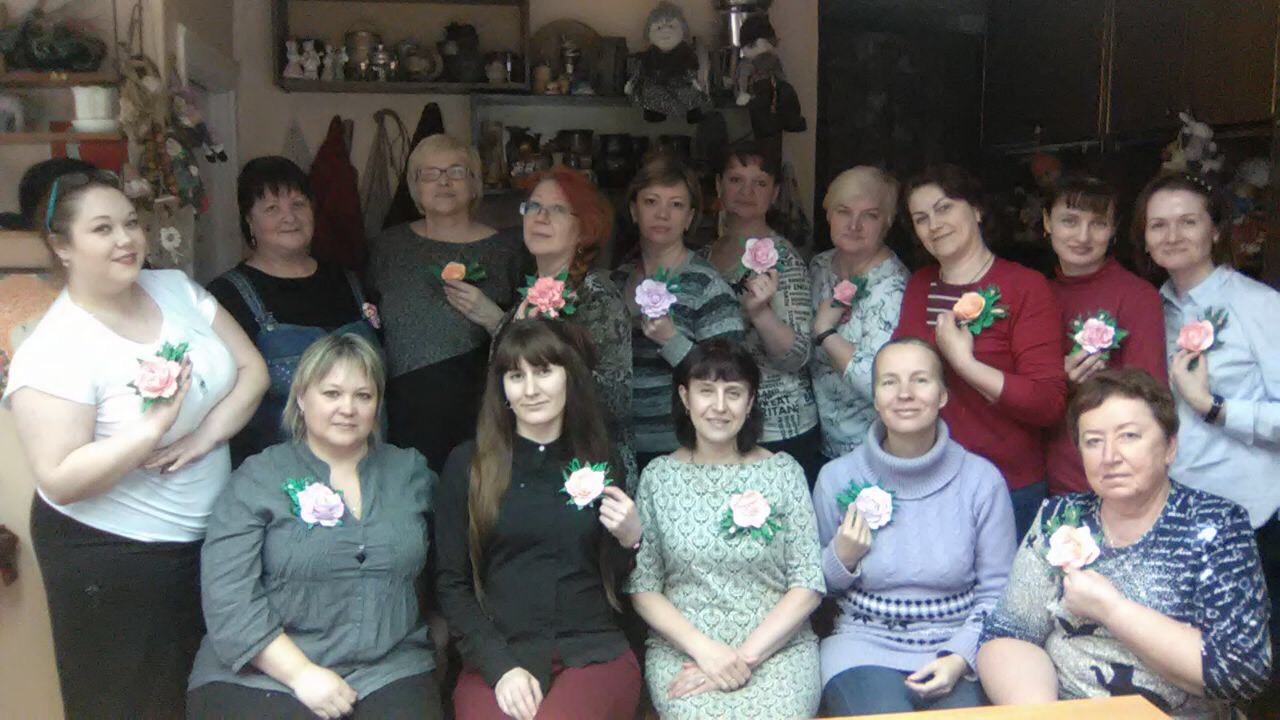 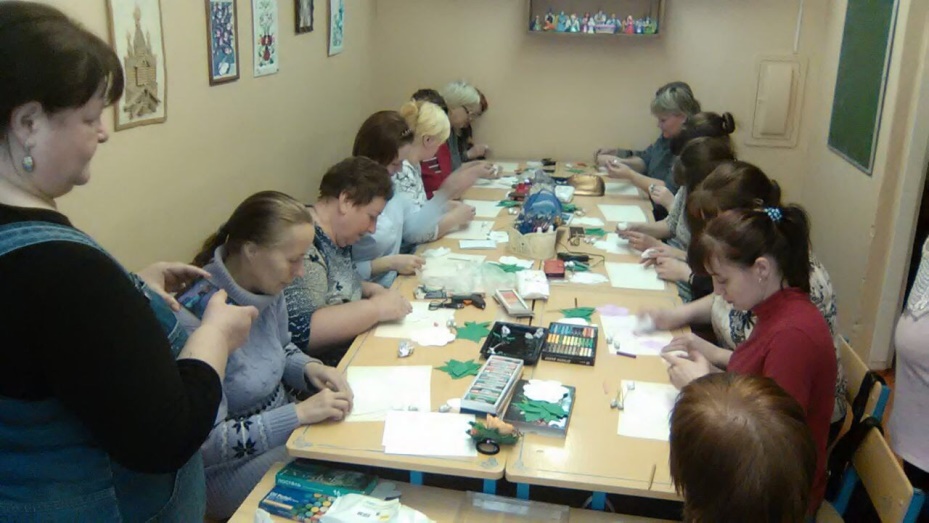 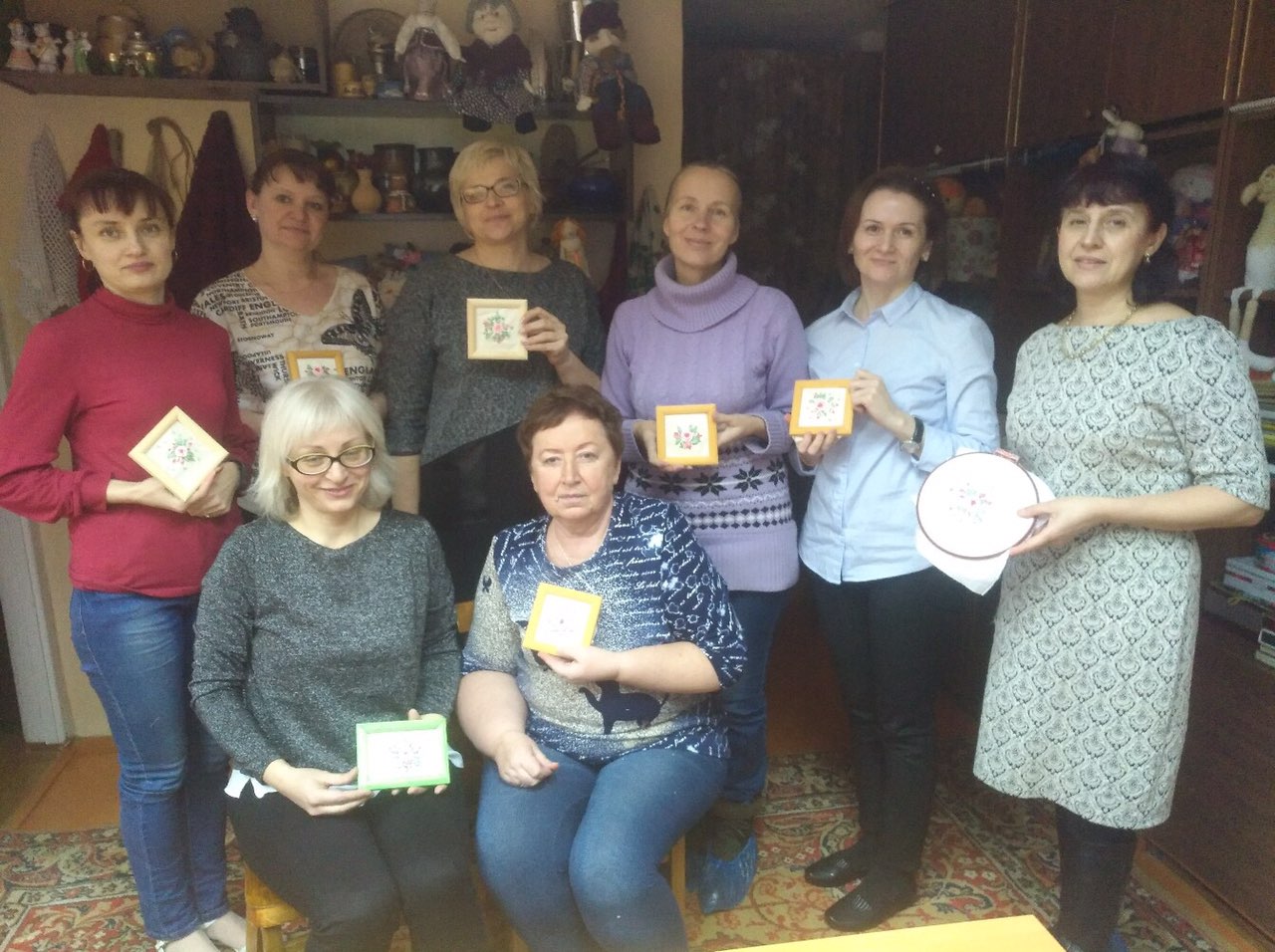 